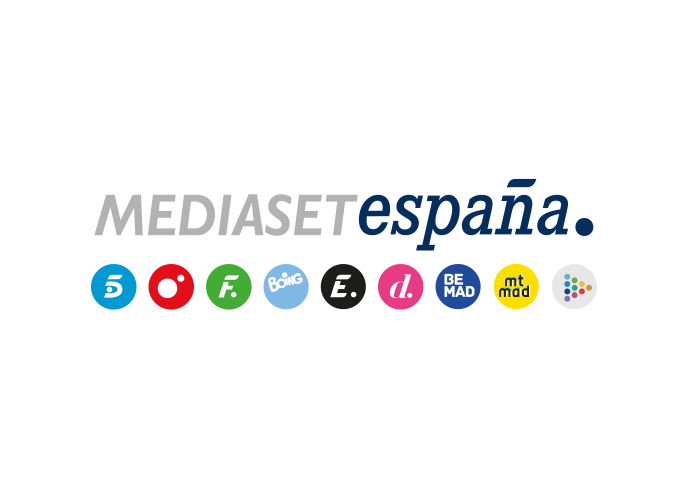 Madrid, 10 de mayo de 2022‘Sálvame’ prepara la tercera edición de la ‘Sálvame Fashion Week’ con Ágatha Ruiz de la Prada y Ana María Aldón entre sus diseñadorasAmbas creadoras diseñarán colecciones especiales inspiradas en la marca ‘Sálvame’, que serán lucidas en la pasarela por los protagonistas del programa ante un front row de invitados famosos y un jurado de expertos.El gran evento de la moda en televisión se celebrará la semana del 23 de mayo, con Jorge Javier Vázquez y Adela González al frente.La alta costura española y el universo ‘Sálvame’ vuelven a encontrarse para celebrar una nueva edición del mayor evento de la moda en televisión de nuestro país. Seis años después de la última cita, el equipo del programa de Telecinco ha iniciado los preparativos de la tercera edición de la ‘Sálvame Fashion Week’, que se desarrollará en la semana del 23 de mayo y contará con la participación de las diseñadoras Ágatha Ruiz de la Prada y Ana María Aldón, entre otras figuras del mundo de la moda.El plató del programa producido en colaboración con La Fábrica de la Tele volverá a transformarse en una gran pasarela por la que desfilarán los colaboradores de ‘Sálvame’, luciendo las creaciones de los diseñadores participantes, que se inspirarán en los símbolos, peculiaridades y personajes más característicos del veterano formato, que ha celebrado recientemente su decimotercer aniversario. Todo ante la atenta mirada de un front row de invitados famosos y un jurado de expertos que se encargará de valorar los desfiles.A lo largo de los próximos días, ‘Sálvame’ continuará anunciando novedades en torno a esta nueva edición de la ‘Sálvame Fashion Week’, que contará con Jorge Javier Vázquez y Adela González al frente y tomará el testigo de sus dos anteriores y exitosas entregas: celebradas en 2015 y 2016, estuvieron protagonizadas por los desfiles de los presentadores y colaboradores portando las creaciones de consagrados diseñadores y jóvenes talentos españoles.